Žiadosť o povolenie obhajoby dizertačnej práce–––––––––––––––––––––––––––––––––––––––––––––––––––––––––––––––––––––––Titul, meno a priezvisko, ID:Dátum a miesto narodenia:Trvalé bydlisko:Absolvované vysokoškolské vzdelanie, rok absolutória:Pracovisko – ústav :Číslo a názov študijného odboru:Názov študijného  programu:Forma štúdia : denná – externáNástup na doktorandské štúdium:Školiteľ:Názov dizertačnej práce v slovenskom jazyku::Názov dizertačnej práce v anglickom jazyku :V Bratislave, dňa:							...............................................							         podpis študenta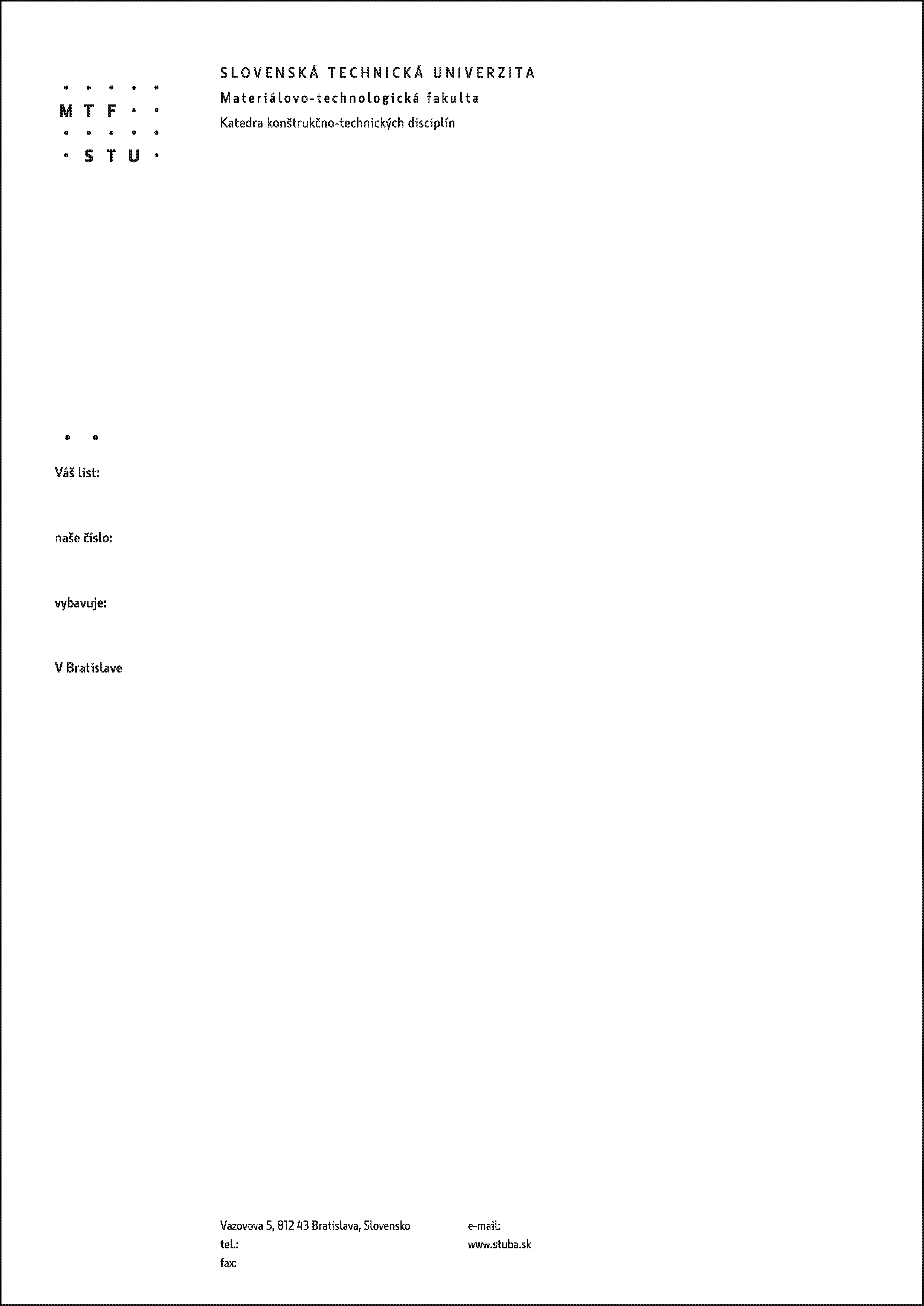 